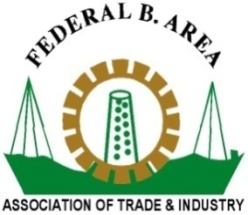  FEDERAL B. AREA ASSOCIATION OF TRADE & INDUSTRY(Registered under Section 3 of the Trade Organisations Act, 2013)Affiliated with the Karachi Chamber of Commerce & IndustryFBAATI-3//2016-17November 22, 2016Minutes of the 2nd meeting of the Executive Committee 2016-2017Time: 		4:00 pmDate: 		Tuesday November 22, 2016Place: 		Association secretariatPresided:	1. 	Mr. Jawed Suleman				PresidentAttended:				2.	Mr. Muhammad Ali			Senior	Vice President3.	Mr. Hilal Shaikh			Vice President4. 	Mr. Reehan Zeeshan		CEO FITE		5.	Mr. Shaikh Muhammad Tehseen	EC Member6.	Mr. Jawed Ali Ghori			EC Member		7.	Mr. Haroon Shamsi			EC Member		8.	Mr. Idrees Gigi			EC Member		9.	Mr. Muhammad Ali Shahid		EC Member		10.	Mr. Masroor Ahmad Alvi		Sub Comm. Chairman		11.	Mr. Muhammad Irfan			Sub Comm. Chairman		12.	Mr. Muzammil Hussain		Sub Comm. Chairman		13.	Mr. Farooque Bakaly			Special Invitee		14.	Ch. Sohail Abdullah			Special Invitee	Proceedings:Meeting started with the recitation of the Holy Quran by Mr. Muhammad AliMinutes of 1st EC Meeting held on Thursday October 27, 2016 were read out and discussed in detail. The minutes were confirmed as proposed by Mr. Haroon Shamsi and seconded by Mr. Jawed Ali Ghori.Monthly accounts statement for the month of October, 2016 was examined in detail and confirmed as proposed by Mr. Muhammad Ali and seconded by Mr. Haroon Shamsi.Activity Report:Mr. Reehan Zeeshan informed the house that FITE had started the re-carpeting/repair of roads in Blks 21 & 22 and the work was being done on Sundays, starting from the coming Sunday.Mr. Muzammil Hussain briefed the house on a very important initiative being taken by jointly by the Associations and TMA in co-ordination with Employers’ Federation of Pakistan wherein a memorandum of Solutions is being presented to the Government of Sindh pointing out lacunae in the recently promulgated Labour Laws and the Industry’s input in removing the discrepancies.Mr. Muzammil also updated the house regarding the developments with regard to the following.Effluent Treatment Plants.Taxation.Government Appeal against decision in GIDC case.Alternate Energy.Mr. Idrees Gigi put before the house the proposal to start construction of the 4th office by demolishing the ware house next to Meezan Bank. The labour rates submitted by M/s. Sohail Engineering Services of Rs.585/= per sq ft exclusive of tax was discussed and it was decided to obtain two other quotations for comparison. The house however approved in principle the construction of the premises and authorized Mr. Gigi to negotiate and finalize the contractor.In a meeting with the D.G. Rangers, it transpired that the Pakistan Rangers required some accommodation for establishing a Skill Development Centre. Until a proper place was found, it was proposed that the warehouse recently vacated by the ASL Logistics be made available temporarily for 6 months to the Rangers for this purpose.There being no other matter to discuss and decide; the meeting adjourned with vote of thanks to and from the Chair.Rashid HamidaniSecretary General